职业卫生技术服务信息网上公开表技术服务机构名称中国建材检验认证集团秦皇岛有限公司中国建材检验认证集团秦皇岛有限公司中国建材检验认证集团秦皇岛有限公司技术服务机构资质证书编号（冀）卫职技字（2021）第0008号（冀）卫职技字（2021）第0008号（冀）卫职技字（2021）第0008号技术服务项目基本情况技术服务项目基本情况技术服务项目基本情况技术服务项目基本情况用人单位名称廊坊昊凌机械制造有限公司廊坊昊凌机械制造有限公司廊坊昊凌机械制造有限公司项目名称廊坊昊凌机械制造有限公司职业病危害因素定期检测廊坊昊凌机械制造有限公司职业病危害因素定期检测廊坊昊凌机械制造有限公司职业病危害因素定期检测用人单位地址及联系人河北省廊坊市永清县工业园区兰花路5号/李保安 13832628857河北省廊坊市永清县工业园区兰花路5号/李保安 13832628857河北省廊坊市永清县工业园区兰花路5号/李保安 13832628857技术服务项目组人员技术服务项目组人员技术服务项目组人员技术服务项目组人员工作任务时  间人    员人    员现场调查2022.11.23苏洋苏洋现场采样/检测2022.11.24张文奇、王国华张文奇、王国华项目负责人王国华报告编制人李迪用人单位陪同人李保安李保安李保安影像资料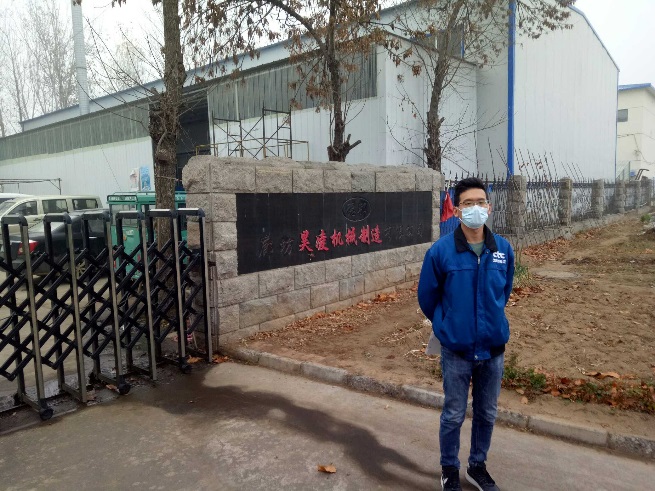 